Загадки, стихотворения о насекомыхЖелтая мохнатая
Как тигр полосатая
Крылышками машет
У цветочков пляшет
Делать мед старается,
Тронь ее-кусается
Вся в трудах-своих заботах,
Не мешайте ей работать
У нее свои дела.
Это бабушка- ...(пчела).«В клевере моя постель» -
Прожужжал лохматый  (шмель).Кто с цветка к цветку летит
Так лениво и жужжит -
Бархатист, крылат, пузат
И костюмчик полосат?
(Шмель)Что за странная картинка?
Вот пушистая травинка
Плавно по листку ползет.
Все жует, жует, жует.
Не жучок, не птица.
Это ( Гусеница)Целый день летает, всем надоедает, 
Ночь настанет, тогда перестанет.(Муха)Знаю точно, всем знакомо,
Среди зелени травы
Есть одно из насекомых –
Ноги выше головы!(Кузнечик)Люди все его боятся – 
Очень любит он кусаться,
Хоть и маленький бандит.
А когда летит – пищит.
(Комар)Не мычит коровка та, 
Нет рогов, копыт, хвоста,
Молока нам не дает,
Под листочками живет.
В чёрных точках красный плащ
носит жук. Растеньям - страж.
С вредной тлёй воюет ловко 
эта... (божия коровка.)Летит вертолёт мимо топких болот,
Таращит глазищи-глаза.
Прозрачные крылья на солнце блестят,
Лягушки поймать вертолёт норовят(Стрекоза)Тащит он соломинку
К маленькому домику.
Всех букашек он сильней
Наш трудяга…(муравей.)А вы знаете цветы
небывалой красоты:
могут лепестки сложить
и мгновенно в воздух взмыть.
Что за цветы летают?
Как их называют? (бабочки)Ткач маленький и ловкий
Ткёт сети со сноровкой.
У него есть восемь ножек,
И поймать он муху может.
(Паук)НасекомыеНасекомых на дорогеМы увидим очень много,Коль умеешь ты считать,Их всегда легко узнать.Если только лапок шестьНасчитал ты ровно,Будь тогда уверен –Это насекомое!(Цензор О.В.)Жужжит пчела — она летитНа свой медовый луг.Передвигается, кряхтит, Ползет куда-то жук.Висят на нитке паучки,Хлопочут муравьи,Готовят на ночь светлячкиФонарики свои.Остановись! Присядь! НагнисьИ под ноги взгляни!Живой живому удивись: Они ж тебе сродни!(С. Михалков)Про бабочекБабочкаБабочка-красавица,
Очень мне уж нравится
Платьице твое!
Ты ж такая недотрога!
Мама говорит мне строго:
«Пусть летит она, не трогай
Крылышки ее!»
(Е. Корюкин)Про божьих коровокБожья коровкаТочка, точка,
Два крючочка –
Это лапки у жука.
Два блестящих лепесточка
Раздвигаются слегка.
Справа – точка, слева – точка,
В чёрных крапинках бока.
Я подую на жука – 
Улетай за облака!
Словно красный вертолёт,
Прямо в небо он уйдёт(Ф. Грубин)Про гусениц1.ГусеницаДолго я следил за ней.А она с утра до ночи-То сама себя длинней,То сама себя короче(Г. Сапгир)Стихотворения ко Дню ПобедыДень ПобедыМайский праздник —День ПобедыОтмечает вся страна.Надевают наши дедыБоевые ордена.Их с утра зовёт дорогаНа торжественный парад.И задумчиво с порогаВслед им бабушки глядят.(Белозеров Т.)***День ПобедыМы встречаем день Победы,Он идёт в цветах, знамёнах.Всех героев мы сегодняНазываем поимённо.Знаем мы: совсем не простоОн пришёл к нам – День Победы.Этот день завоевалиНаши папы, наши деды.И поэтому сегодняОрдена они надели.Мы, идя на праздник с ними,Песню звонкую запели.Эту песню посвящаемНашим папам, нашим дедам.Нашей Родине любимойСлава, слава в День Победы!(Абдулхак Игебаев)***Что за праздник?В небе праздничный салют,Фейерверки там и тут.Поздравляет вся странаСлавных ветеранов.А цветущая веснаДарит им тюльпаны,Дарит белую сирень.Что за славный майский день?(Н. Иванова)***На парадеЛикует, празднуя Победу,Мой город в зареве цветном,И на параде вместе с дедомМы, взявшись за руки, идём.Дед помнит, как в лихие годы,За Родину он рвался в бой.Как ради жизни и свободыПогиб его земляк-герой.Как жгли фашисты наши сёла,Спалить хотели города…А нынче дедушка весёлый –Минула страшная беда.Мелькнула яркая звезда,За ней другие засияли.Я не забуду никогда,Как наши деды воевали!(Елена Раннева)***ПобедаПесни фронтовые,Награды боевые,Красные тюльпаны,Встречи ветерановИ салют в полнеба,Огромный, как Победа.***ПрабабушкаМоя прабабушка седая,Такая милая, родная.Со мной играет, приголубит,Но вспоминать она не любит,Как воевала на войне,Вздохнёт и скажет мне:– Всего дороже мир и дети!А в День Победы, на рассвете,Свои достанет ордена,Слезу рукой смахнёт она.Наденет праздничный наряд,И с ней идём мы на парад!Идёт тихонечко она,С палочкой, болит спина.Горят на солнце ордена.Всех ветеранов чтит страна,За то, что защитили Русь!Горжусь прабабушкой,Горжусь!(Татьяна Петухова)Салют ПобедеСалют и слава годовщинеНавеки памятного дня!Салют Победе, что в БерлинеОгнём попрала мощь огня!Салют её большим и малымТворцам, что шли путём одним,Её бойцам и генералам,Героям павшим и живым,Салют!ОбелискиСтоят в России обелиски,На них фамилии солдат…Мои ровесники мальчишкиПод обелисками лежат.И к ним, притихшие в печали,Цветы приносят полевыеДевчонки те, что их так ждали,Теперь уже совсем седые.(А. Терновский)Стихотворения и загадки о цветах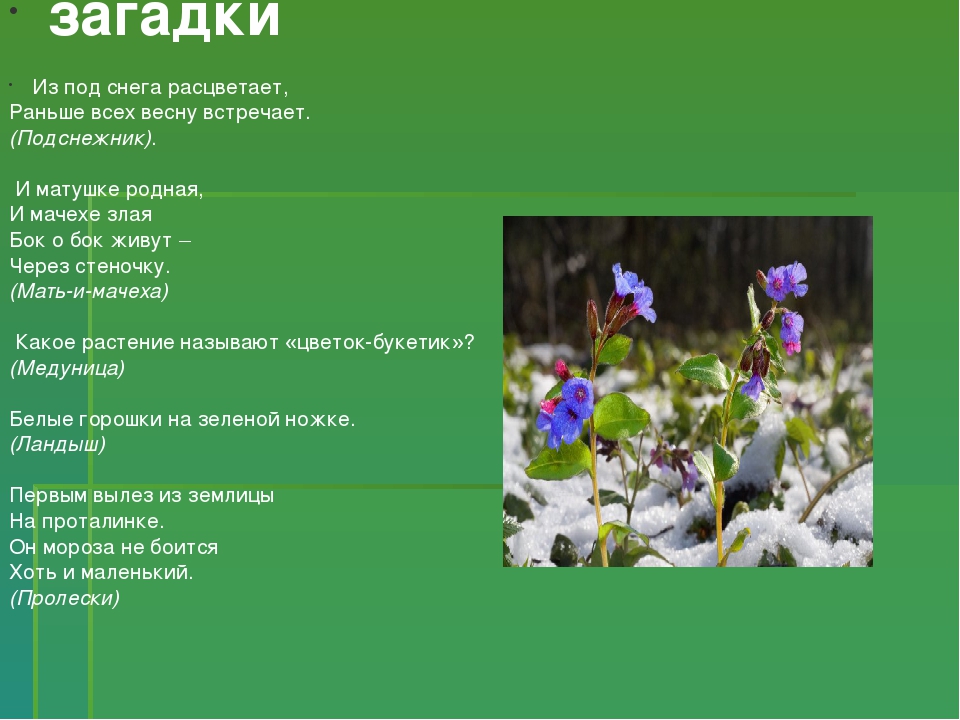 Сирень цветёт!..
И в этой пышной пене —
Лиловой, белой — над Днепром-рекой
Красавец Киев словно утопает
В цветенья пору —
Позднею весной.Ищу цветочек пятилепестковый.
Сирень, как пахнешь ты!… И всё в цвету!
А я ищу, ищу, свою удачу,
И верю я , что я её найду.Поищите вместе с детками цветочек сирени с 5-ю лепестками и расскажите детям о том, что этот цветочек волшебный. И загадайте желание!..Е. СероваНосит одуванчик
Жёлтый сарафанчик.
Подрастёт — нарядится
В беленькое платьице,
Пышное, воздушное,
Ветерку послушное.Тюльпаны в саду расцветают,
И радостным ярким огнём,
Как будто костёр, полыхают
Под тёплым весенним дождём!Как будто фужеры на тоненьких ножках,
Тюльпаны стоят вдоль садовой дорожки.
Тихонько в фужер, подойдя, загляни ты —
До самых краёв они солнцем налиты!О. ВысотскаяВот какие маки,
Вот какие маки
Красные, большие
В поле расцвели!
Тучка в небе тает,
Ветер пролетает —
Тоненькие стебли
Гнутся до земли.То гроза грохочет,
Дождик землю мочит,
То опять сияет
Солнца яркий свет.
Маленькая Майка
Вышла на лужайку,
К празднику все маки
Собрала в букет.